CORRIERE MERCANTILE                       24 agosto 2000Prenderà il via il 29 agosto il campionato estivo di PlaystationIl joystick più veloce del CepJoystick roventati, consolle sovraccariche, mani frementi, concentrazione al massimo: da martedì 29 agosto a sabato 2 settembre le serate del Cep si riempiranno dei suoni e dei colori dei videogarnes più famosi al mondo.Tutto è pronto per il primo campionato estivo genovese di Playstation.Organizzata dal consorzio sportivo Pianacci, in collaborazione con il giornale di quartiere "Venti" e il negozio "Massa" di Voltri, la kermesse è aperta a tutti i ragazzi "under 15" della città appassionati della consolle nipponica.Le iscrizioni (010/6120546), gratuite, si chiudono oggi.Per l'evento, effetti speciali alle stelle: nelle eliminatorie verrà utilizzato un maxischermo di due metri e mezzo per due metri. Il suono sarà amplificato da un impianto hi-fi. Il top della riproduzione virtuale targata Sony si avrà la sera del 2, quando, all'aperto, le immagini saranno proiettate su uno schermo gigante di sei metri per quattro, con l'aggiunta di effetti sonori amplificati da un impianto da ottocento watt. Per i primi classificati prodotti della Sony.Queste le regole del torneo: «I partecipanti si confronteranno per la prima volta martedì prossimo - spiega Carlo Besana, presidente del consorzio sportivo - Gli accoppiamenti per le eliminatorie saranno saranno stabiliti da un sorteggio. Quindi, sulla distanza delle tre partite, si stabilirà chi potrà andare avanti e chi dovrà abbandonare il torneo».Quattro i giochi a disposizione dei partecipanti: il calcio, con 'Fifa 2000", il combattimento, con "Tekken 3", il Rally, con "Rally2" e lo sci estremo, con "Snowboard".« Al termine dei quattro giorni di eliminatorie - specifica Besana - la spunteranno otto ragazzi. Saranno loro a partecipare alle finali all'aperto, nel campo di pattinaggio del consorzio sportivo Pianacci».Gli otto finalisti inizieranno a darsi filo da torcere sabato 2 agosto, immediatamente dopo cena, alle 21. Ogni partecipante avrà un gadget Playstation.I tre che saliranno sul podio vinceranno un gioco Playstation Sony a testa.«Il calendario delle serate sarà sorteggiato lunedì 28 - puntualizza Carlo Besana - Quindi sarà comunicato quando si dovranno presentare sul campo di gara, in via della Benedicta 14». E conclude: «L'evento vuole aprire le porte del quartiere a tutta la città - ha concluso il presidente del consorzio sportivo Pianacci - Fa parte di un cartellone di appuntamenti estivi che abbiamo battezzato "Che estate alla Pianacci", che ha portato sulle alture di Prà artisti di ogni genere: cantautori, cabarettisti, orchestre spettacolo.Il torneo di Playstation costituisce la grande chiusura del programma di questa estate 2000».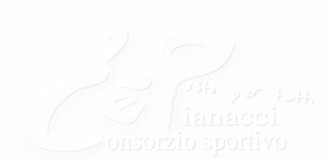 